Уважаемые родители!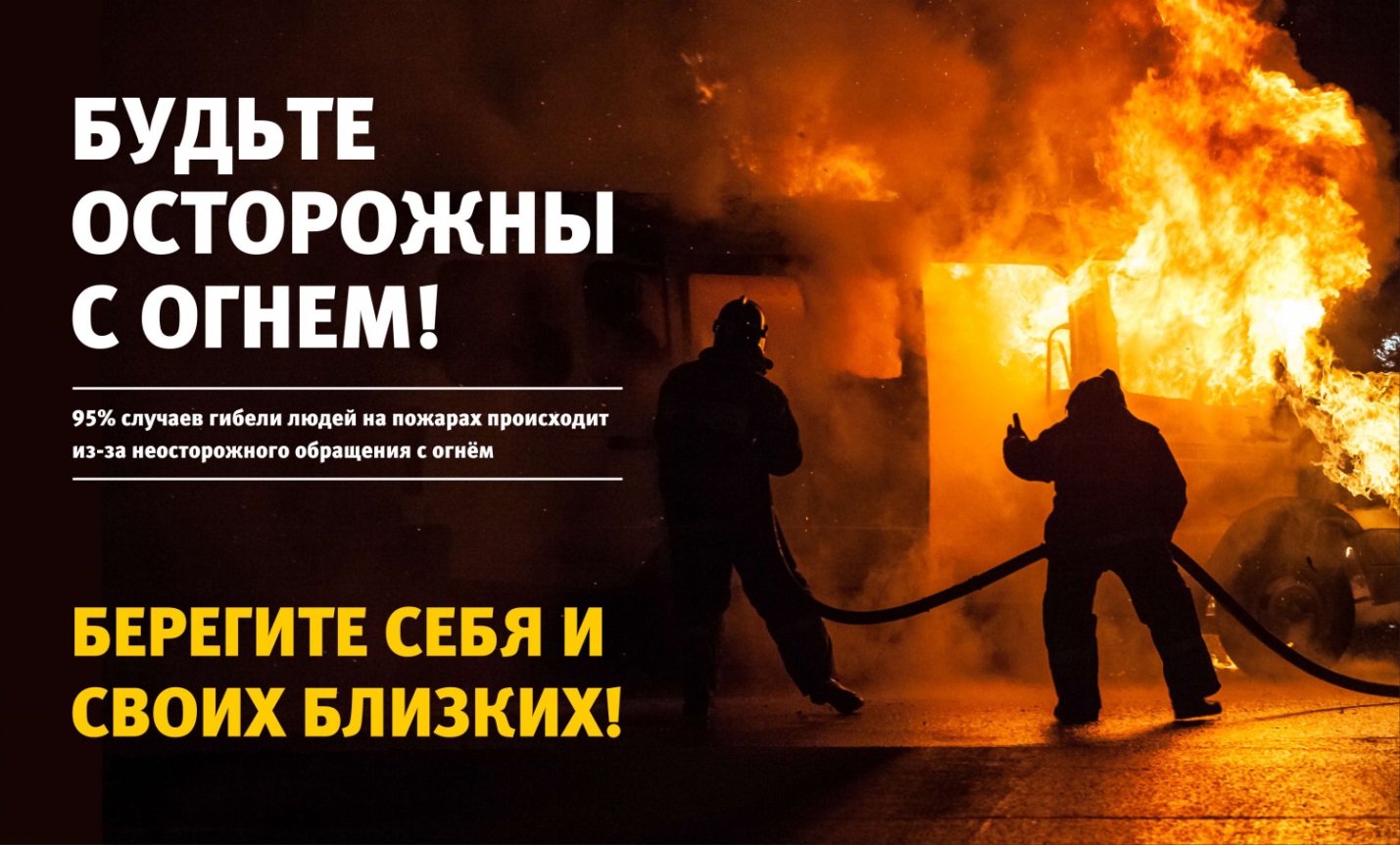 Помните, что соблюдение элементарных правил безопасности убережёт Вас и ваших детей!Не секрет, что пожары чаще всего происходят от беспечного отношения когню самих людей.Значительная часть пожаров происходит в жилье. Здесь гибель и травматизмлюдей от дыма и огня составляет 9 случаев из 10.Основными причинами пожаров в быту являются: неосторожное обращениес огнем при курении и приготовлении пищи, использование электробытовыхприборов, теле-, видео- и аудиотехники, не адаптированной к отечественнойэлектросети или неисправных, проведение электросварочных работ приремонтных работах в квартирах, детские шалости с огнем:Пожарная безопасность в квартире:Не балуйся дома со спичками и зажигалками. Это одна из причин пожаров.Не оставляй без присмотра включенные электроприборы, особенно утюги,обогреватели, телевизор, светильники и др. Уходя из дома, не забудь ихвыключить.Не суши белье над плитой. Оно может загореться.Не забывай выключить газовую плиту. Если почувствовал запах газа, незажигай спичек и не включай свет. Срочно проветри квартиру.Ни в коем случае не зажигай фейерверки, свечи или бенгальские огни домабез взрослых.Пожарная безопасность в частном доме:В частном доме без взрослых не подходи к печи и не открывай печнуюдверцу. Оттуда могут выскочить раскаленный уголек или искра и статьпричиной пожара.Никогда не прикасайся голыми руками к металлическим частям печки. Тыможешь получить серьезный ожог.Не трогай без разрешения взрослых печную заслонку. Если ее закрытьраньше времени, в доме скопится угарный газ, и можно задохнуться.Пожарная безопасность в лесу:Пожар - самая большая опасность в лесу. Поэтому не разводи костер безвзрослых.Не балуйся с огнем. В сухую жаркую погоду достаточно одной спички илиискры от фейерверка, чтобы лес загорелся.Если пожар все-таки начался, немедленно выбегай из леса. Старайся бежать вту сторону, откуда дует ветер.Выйдя из леса, обязательно сообщи о пожаре взрослым.Объясните детям:Пожары очень опасны. При пожаре могут сгореть вещи, квартира и дажецелый дом. Но главное, что при пожаре могут погибнуть люди. Запомниправила противопожарной безопасности.Правило 1. Не балуйся дома со спичками и зажигалками. Это одна из причинпожаров.Правило 2. Уходя из комнаты или из дома, не забывай выключатьэлектроприборы.Правило 3. Не суши бельё над плитой.Правило 4. Ни в коем случае не зажигай фейерверки, свечи или бенгальскиеогни дома (и вообще лучше это делать только со взрослыми).Правило 5. В деревне или на даче без взрослых не подходи к печке и неоткрывай печную дверцу (от выскочившего уголька может загореться дом).